Fotel Obrotowy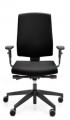  Ergonomiczny, regulowane podłokietniki, wysokość oparcia oraz wysokość i głębokość siedzisk, Mechanizm Synchro S - regulacja wysokości siedziska, regulacja synchronicznego odchylania oparcia / siedziska z możliwością dostosowania sprężystości odchylenia oparcia do ciężaru siedzącego, wysuw siedziskapodłokietnik regulowany góra-dół (zakres regulacji 70 mm), nakładka poliuretanowa. Kolor stelaża podłokietnika: czarny,Baza pięcioramienna, kolorystyczne:
- czarny (tworzywo)Kółka- kółka miękkieSiedzisko - sklejka liściasta: pianka poliuretanowa wylewana - gęstość 80 kg/m3.Oparcie z tworzywa; regulowane; pianka poliuretanowa wylewana - gęstość 75 kg/m3. 
tapicerowane z przodu (z tyłu tworzywo) 